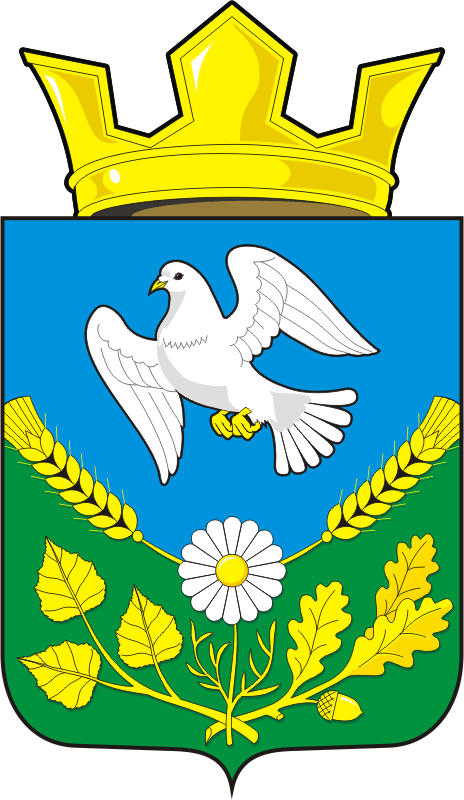 АДМИНИСТРАЦИЯ НАДЕЖДИНСКОГО СЕЛЬСОВЕТА САРАКТАШСКОГО РАЙОНА ОРЕНБУРГСКОЙ ОБЛАСТИП О С Т А Н О В Л Е Н И Е____________________________________________________________________от 25.12.	                          с. Надеждинка                             №  66-п          В соответствии с Конституцией Российской Федерации, статьёй 27 Федерального закона от 06.10.2003 № 131-ФЗ «Об общих принципах организации местного самоуправления в Российской Федерации», Положением о территориальном общественном самоуправлении в муниципальном образовании Надеждинский сельсовет Саракташского района Оренбургской области, утверждённым решением Совета депутатов Надеждинского сельсовета от 18 сентября 2018 года № 110, руководствуясь статьёй 15 Устава муниципального образования Надеждинский сельсовет:1. Утвердить форму Свидетельства о регистрации Устава территориального общественного самоуправления (далее – Свидетельство) в муниципальном образовании Надеждинский сельсовет Саракташского района Оренбургской области согласно приложению № 1. 2. Свидетельство выдаётся администрацией муниципального образования Надеждинский сельсовет представителю ТОС в день вступления в законную силу постановления администрации Надеждинского сельсовета о регистрации Устава ТОС.3. В тексте Свидетельства не допускаются исправления, подчистки и приписки. Заполненное Свидетельство подписывается главой муниципального образования Надеждинский сельсовет и заверяется гербовой печатью.4. Регистрация ТОС удостоверяется регистрационной надписью на Уставе ТОС по форме согласно приложению № 2.         2. Контроль за исполнением настоящего постановления возложить на  специалиста администрации Надеждинского сельсовета Ю.Л.Яковлеву.         3. Постановление вступает в силу после его подписания и подлежит  размещению на официальном сайте администрации муниципального образования Надеждинский сельсовет Саракташского района в информационно-телекоммуникационной сети Интернет.Глава администрацииМО Надеждинский сельсовет                                                               О.А.ТимкоРазослано: Яковлевой Ю.Л., ТОС «Яковлевка», официальный сайт администрации Надеждинского сельсовета, места для обнародования, прокуратуре района, в дело.МУНИЦИПАЛЬНОЕ ОБРАЗОВАНИЕ НАДЕЖДИНСКИЙ СЕЛЬСОВЕТ САРАКТАШСКОГО РАЙОНА ОРЕНБУРГСКОЙ ОБЛАСТИСВИДЕТЕЛЬСТВОо регистрации Устава территориального общественного самоуправленияГраницы деятельности территориального общественного самоуправления: утверждены решением Совета депутатов муниципального образования Надеждинский сельсовет Саракташского района Оренбургской области от «12» ноября 2018 года № 120Протокол общего собрания (конференции) жителей от «25» декабря 2018годаЗАРЕГИСТРИРОВАНУстав территориального общественного самоуправленияадминистрации муниципального образования Надеждинский сельсовет Саракташского района Оренбургской области (наименование)Дата регистрации « 25 » декабря 2018 годаРегистрационная запись № 1Глава муниципального образования Надеждинский сельсовет Саракташского района                        __________________    О.А.Тимко                                                                                                         (подпись)МПРегистратор:__________ Ю.Л.Яковлева(подпись)     ФОРМАРЕГИСТРАЦИОННОЙ НАДПИСИ НА УСТАВЕ ТЕРРИТОРИАЛЬНОГО ОБЩЕСТВЕННОГО САМОУПРАВЛЕНИЯАдминистрация муниципального образования Надеждинский сельсовет Саракташского района Оренбургской областиПроизведена регистрация Устава территориального общественного самоуправления « 25 » декабря 2018 годаНомер регистрации № 1Свидетельство о регистрации Устава территориального общественного самоуправления выдано « 25» декабря 2018 годаРегистратор ______Ю.Л.Яковлева____                        (подпись, расшифровка подписи)О выдаче Свидетельства о регистрации Устава территориального общественного самоуправления в муниципальном образовании Надеждинский сельсовет Саракташского района Оренбургской областиПриложение № 1к постановлению администрации сельсоветаот 25.12.2018  № 66-п Приложение № 2к постановлению администрации сельсоветаот 25.12.2018  № 66-п 